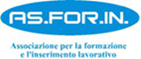 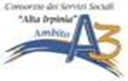 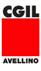 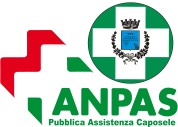 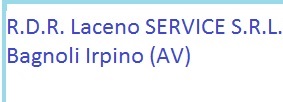 Progetto D.I.A.N.A. Donne e Inclusione Attiva iN Alta Irpinia C.U. n° 66 - D. D. n° 14 del 07/02/2018   Avviso Pubblico Accordi Territoriali di genere” Obiettivi Specifici n° 3  (R.A. 8.2) e n. 9 (R.A. 9.3) del P.O.R.Campania FSE 2014-2020Cod. Monitoraggio SURF: 16043AP000000056 CUP B32G18000130009Intervento n° 1 – 2 – 3MODULO DI ISCRIZIONE AL SEMINARIO “valore donna”DI “BENESSERE PERSONALE E LAVORATIVO”  DEL GIORNO: 15/11/2018IL/LA SOTTOSCRITTO/A     Nome __________________________________    Cognome _________________________________     Luogo e data di nascita: _______________________________   C.F.: __________________________     Indirizzo:  __________________________________________________________________________    Comune di Residenza e CAP: ___________________________________________________________    Numero di telefono: __________________________  e-mail: _________________________________CHIEDEdi essere ammesso/a a frequentare il Seminario di “Benessere Personale e Lavorativo”DICHIARA□   aver preso visione della Locandina e di accettarne il contenuto.□ di essere cittadino/a comunitario/a residente in Campania ovvero □ di essere in possesso di permesso di soggiorno □ di essere in stato di occupazione ovvero □ di essere in stato di inoccupazione   ovvero □ di essere in stato di disoccupazione   Allegati alla presente:□ Fotocopia Valido Documento di riconoscimento____________________, ______________Luogo e data									FIRMA:										________________________Domanda n° ____     Da restituire all’indirizzo email: asforin@asforin.it  o all’indirizzo email: diana.altairpinia@gmail.com 